РЕСПУБЛИКА БЕЛАРУСЬ                                  ┌─────────────────────────┐             ПАСПОРТ              │                         │       воинского захоронения      │                         │     (захоронения жертв войн)     │        1125│                                  └─────────────────────────┘                                        (учетный номер)Место и дата захоронения: Минская область, Минский район, Сеницкий сельсовет,агр.Сеница,1944год                                          (область, район, город, сельсовет, населенный пункт, число, месяц, год)2. Вид захоронения: братская могила3. Охранная зона (границы захоронения): 2,0 х 5,2 м 4. Краткое описание захоронения и его состояние:  гранитный обелиск высотой 2,2м. Установлен в 1980г.Состояние хорошее.  ___________________________5. Количество захороненных:6. Персональные сведения о захороненных:7. Кто осуществляет уход за захоронением: Сеницкий сельисполком, филиал  КУП «Минскоблдорстрой»,  ДРСУ-735, ГУО «Сеницкая средняя школа»___________________________________________________________________________10. Дополнительная информация ___________________________________________________________________________________________________________________________________________________________________________________________________ВсегоВ том числе по категориямВ том числе по категориямВ том числе по категориямВ том числе по категориямВ том числе по категориямВ том числе по категориямВ том числе по категориямВ том числе по категориямИз нихИз нихПриме-
чаниеВсеговоеннослужащихвоеннослужащихучастников сопротивленияучастников сопротивлениявоеннопленныхвоеннопленныхжертв войнжертв войнИз нихИз нихПриме-
чаниеВсегоизве-
стныхнеиз-
вест-
ныхизве-
стныхнеиз-
вест-
ныхизве-
стныхнеиз-
вест-
ныхизве-
стныхнеиз-
вест-
ныхизве-
стныхнеиз-
вест-
ныхПриме-
чание5933233000003623N
п/пВоинское званиеФамилияСобственное имяОтчество (если таковое имеется)Дата рожденияДата гибели или смертиМесто первичного захороненияМесто службыМесто рождения и призыва1Звание не известноБОЛЬШАКОВСЕРГЕЙИВАНОВИЧ1944Д. Сеница2РядовойВАНЧУГОВАНДРЕЙМИХАЙЛОВИЧ1944Д. Сеница3РядовойВОЛКОВАЛЕКСАНДРИВАНОВИЧ1944Д. Сеница4ПартизанВОЛКОВИЧАЛЕКСАНДРАЛЕКСАНДРОВИЧ1925Д. Сеница5РядовойВТЮРИНСЕРГЕЙГАВРИЛОВИЧ19031944Д. Сеница6Мл.сержантГУССИНОВШАМИЛЬМУЛЛА19251944Д. Сеница7МайорЕРОХОВНИКОЛАЙДМИТРИЕВИЧ19181944ЯРОСЛАВСКАЯ8КрасноармеецЗАБАРОВХАЙРУДИНХАЙЗУТДИНОВ18991944ТАТАРСТАН9РядовойЗУБАРЕВХАЙДУДИНХОЙЗУДИНОВИЧ1944Д. Сеница10Ст.лейтенантИВАНОВВП1944Д. Сеница11РядовойИНОЗЕМЦЕВСЕРГЕЙМАТВЕЕВИЧ19141944Д. Сеница12ЛейтенантИЩЕНКОКОНСТАНТИНДЕМЬЯНОВИЧ19231944Д. Сеница13СтаршинаКАЛИЖНИКОВКОНСТАНТИНПЕТРОВИЧ19261944ОМСКАЯ14РядовойКАЛПАЩИКОВАНАТОЛИЙЕГОРОВИЧ19201944КИРОВСКАЯ15Ст.лейтенантКИРМЕНКОПРОКОФИЙСЕМЕНОВИЧ19241944КИЕВСКАЯ16Ст.сержантКОЖИНГРИГОРИЙАЛЕКСЕЕВИЧ18991944Д. Сеница17Мл.сержантКОЗЛОВНИКОЛАЙНИКОЛАЕВИЧ1944Д. Сеница18ЕфрейторКОПЫТИНБОРИСВАСИЛЬЕВИЧ1944Д. Сеница19КрасноармеецКОЛПАКОВЕГОРДАНИЛОВИЧ07.Д. Сеница174 сд20Ст.лейтенантКОРКИНКОНСТАНТИНКОНСТАНТИНОВИЧ1944Д. Сеница21СержантКОРОВИНАЛЕКСЕЙАНДРЕЕВИЧ1944Д. Сеница22КрасноармеецКУНИЦКИЙ ПРОКОПИЙМИФОДЬЕВИЧ07.07.1944Д. Сеница174сд23Мл.лейтенантКРАСНОВВАСИЛИЙГРИГОРЬЕВИЧ19191944КУЙБЫШЕВСКАЯ24ефрейторЛАРИОНОВГЕННАДИЙДМИТРИЕВИЧ07.07.1944Д. Сеница174 сд25РядовойПАСТУШЕНКОПАНТЕЛЕЙФЕДОСЕЕВИЧ1944Д. Сеница26РядовойПЕНКИНВАСИЛИЙТИМОФЕЕВИЧ1944Д. Сеница27РядовойПОПОВВАСИЛИЙДАНИЛОВИЧ1943Д. Сеница28ПартизанРАСКАЗОВПЕТРВАСИЛЬЕВИЧ19211944Д. Сеница29КрасноармеецСОБОЛЕВГРИГОРИЙПАВЛОВИЧ19191944ЧИТИНСКАЯ30КрасноармеецСЛАСТИНГРИГОРИЙКОЛИСТРАТОВИЧ07.07.1944Д. Сеница174 сд31РядовойСТРОКИНФЕДОРСЕМЕНОВИЧ19191944Д. Сеница32ЕфрейторУСЫПИНИВАНКАРПОВИЧ07.07.1944Д. Сеница174 сд33РядовойФОМИНАЛЕКСЕЙФЕДОРОВИЧ1943Д. Сеница34ЕфрейторФУРАНСКИННИКОЛАЙДМИТРИЕВИЧ19231944ТАТАРСТАН35ПартизанШАВЛЮКЕВИЧИВАНИВАНОВИЧ19221943Д. Сеница36Мл.лейтенантШИБКОБОРИСПАВЛОВИЧ1944Д. Сеница8. Фотоснимок захоронения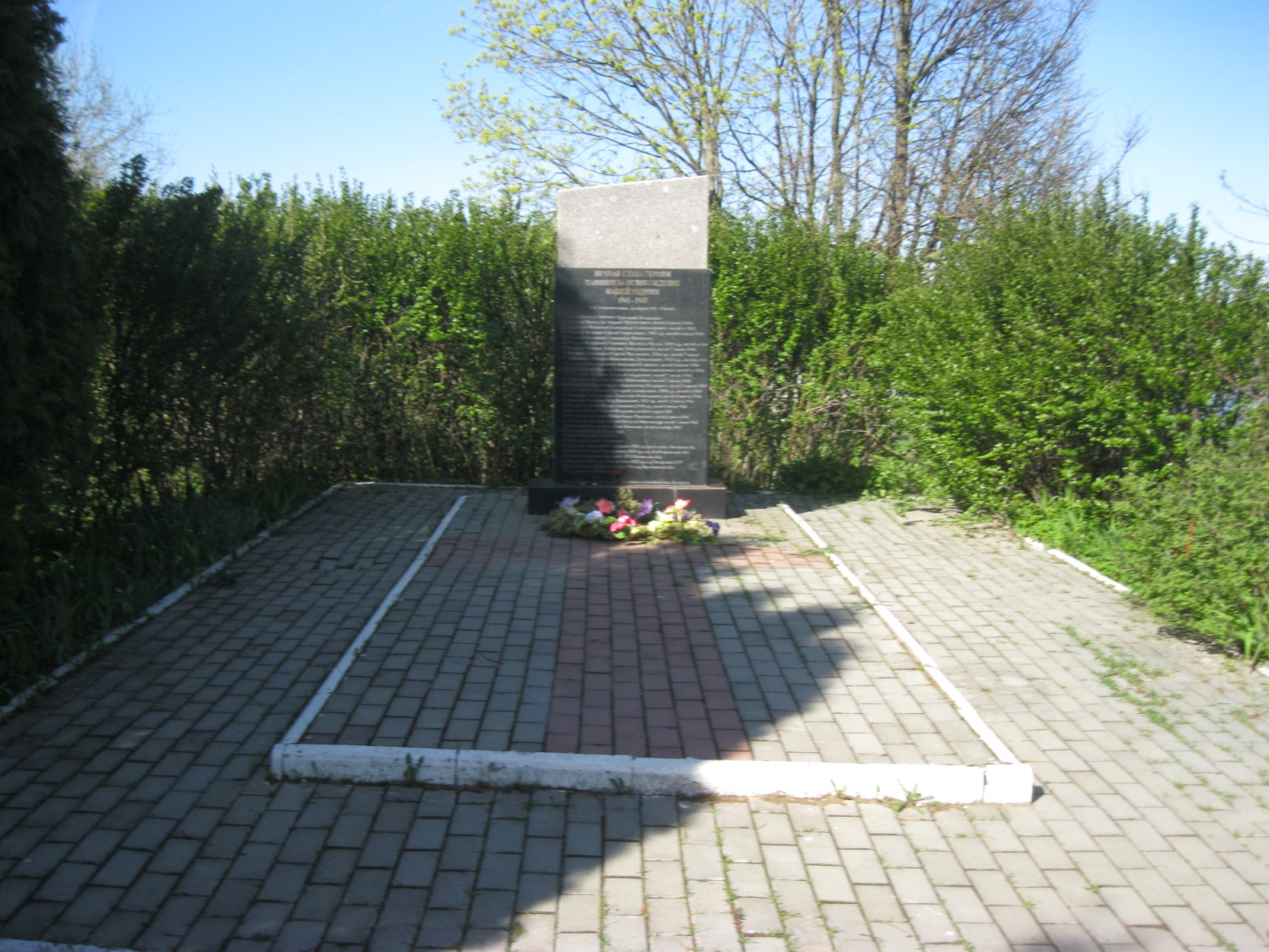 9. Карта расположения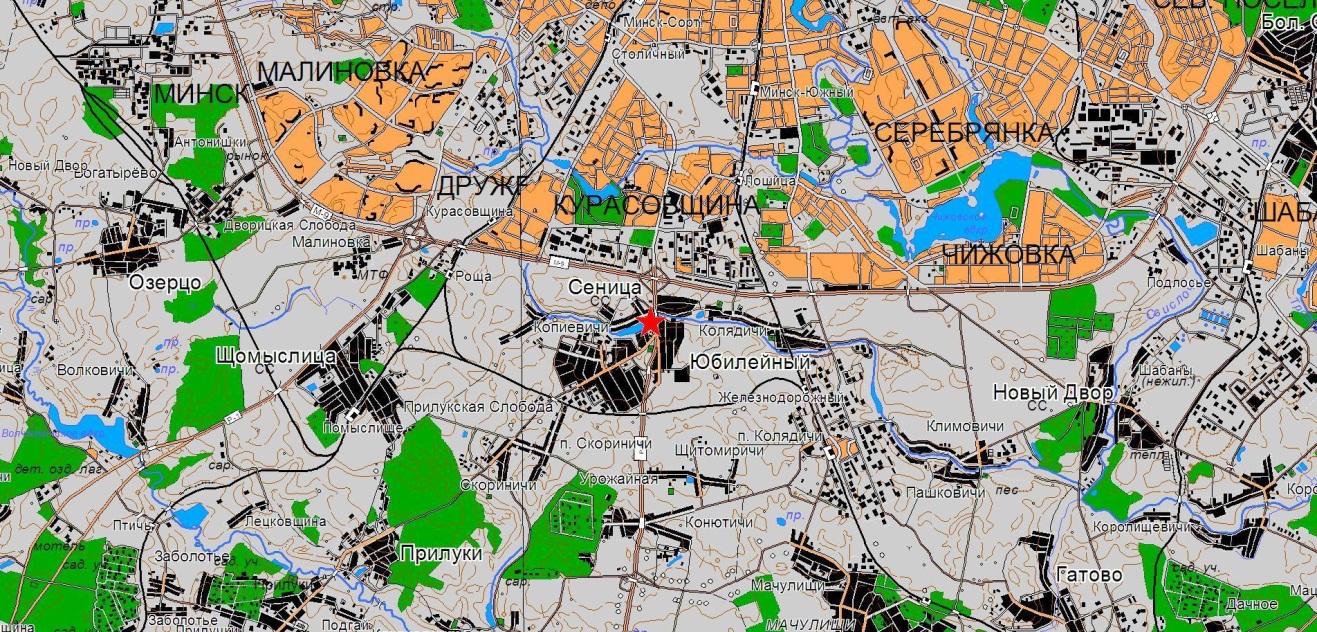 8. Фотоснимок захоронения9. Карта расположения